§1572.  Prohibitions; exemptions(CONTAINS TEXT WITH VARYING EFFECTIVE DATES)1.  Prohibition.  Beginning January 1, 2021, a covered establishment may not process, prepare, sell or provide food or beverages in or on a disposable food service container that is composed in whole or in part of polystyrene foam.[PL 2019, c. 62, §1 (NEW).]2.  Plastic beverage stirrers.  A covered establishment providing beverages at a facility or function of the State or of a political subdivision may not provide beverage stirrers that are composed of plastic.  For the purposes of this subsection, "beverage stirrer" means a device that is designed solely to mix liquids that are intended for internal human consumption and are contained in a single-serving container.[PL 2019, c. 62, §1 (NEW).]3.  Exemptions.  Notwithstanding subsection 1, a covered establishment may:A.  In an emergency for the immediate preservation of the public health or safety, as determined applicable by the department, process, prepare, sell or provide food or beverages in or on a disposable food service container that is composed in whole or in part of polystyrene foam;  [PL 2019, c. 62, §1 (NEW).]B.  Sell or provide food or beverages in or on a disposable food service container that is composed in whole or in part of polystyrene foam that a consumer brings to the covered establishment; and  [PL 2019, c. 62, §1 (NEW).]C.  (TEXT EFFECTIVE UNTIL 7/1/25) (TEXT REPEALED 7/1/25) Sell at retail food or beverages in or on a disposable food service container that is composed in whole or in part of polystyrene foam that the covered establishment purchases prepackaged at wholesale.This paragraph is repealed July 1, 2025.  [PL 2021, c. 208, §4 (AMD).][PL 2021, c. 208, §4 (AMD).]SECTION HISTORYPL 2019, c. 62, §1 (NEW). PL 2021, c. 208, §4 (AMD). The State of Maine claims a copyright in its codified statutes. If you intend to republish this material, we require that you include the following disclaimer in your publication:All copyrights and other rights to statutory text are reserved by the State of Maine. The text included in this publication reflects changes made through the First Regular and First Special Session of the 131st Maine Legislature and is current through November 1, 2023
                    . The text is subject to change without notice. It is a version that has not been officially certified by the Secretary of State. Refer to the Maine Revised Statutes Annotated and supplements for certified text.
                The Office of the Revisor of Statutes also requests that you send us one copy of any statutory publication you may produce. Our goal is not to restrict publishing activity, but to keep track of who is publishing what, to identify any needless duplication and to preserve the State's copyright rights.PLEASE NOTE: The Revisor's Office cannot perform research for or provide legal advice or interpretation of Maine law to the public. If you need legal assistance, please contact a qualified attorney.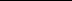 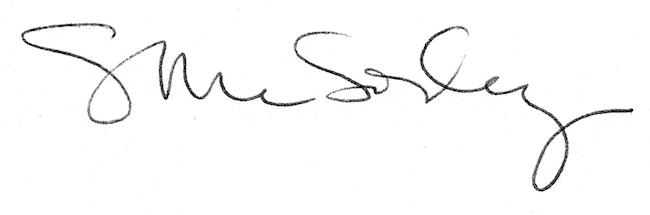 